TOP CLASS NETBALL EVENTS IN HUMBERSIDE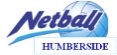 Superleague NetballHumberside County Netball Association is very excited to announce we haveLEEDS RHINOS SUPERLEAGUE NETBALL coming to the UNIVERSITY OF HULL, Allam Sports Centre, HU6 7TSLEEDS RHINOSVSTRATHCLYDE SIRENSMonday 11th April 2022.  Match Starts 5.30p.m.LEEDS RHINOSVSURREY STORMFriday 6th May 2022.  Match Starts 7p.m.LEEDS RHINOSVSARACEN MAVERICKSSaturday 21st May 2022.  Match Starts 3p.m.TICKETS £15.00 ADULTS.  £10.00 JUNIORS can be purchased from:tickets.rhinosnetball.co.ukor0371 423 1315 (Monday to Friday 10.30a.m. to 3.30p.m.)For more information contact: Pauline Hardy  01964 625808   (paulinehardynetball@gmail.com)Val Bentley      01405 764813   (valbentley@post.com)